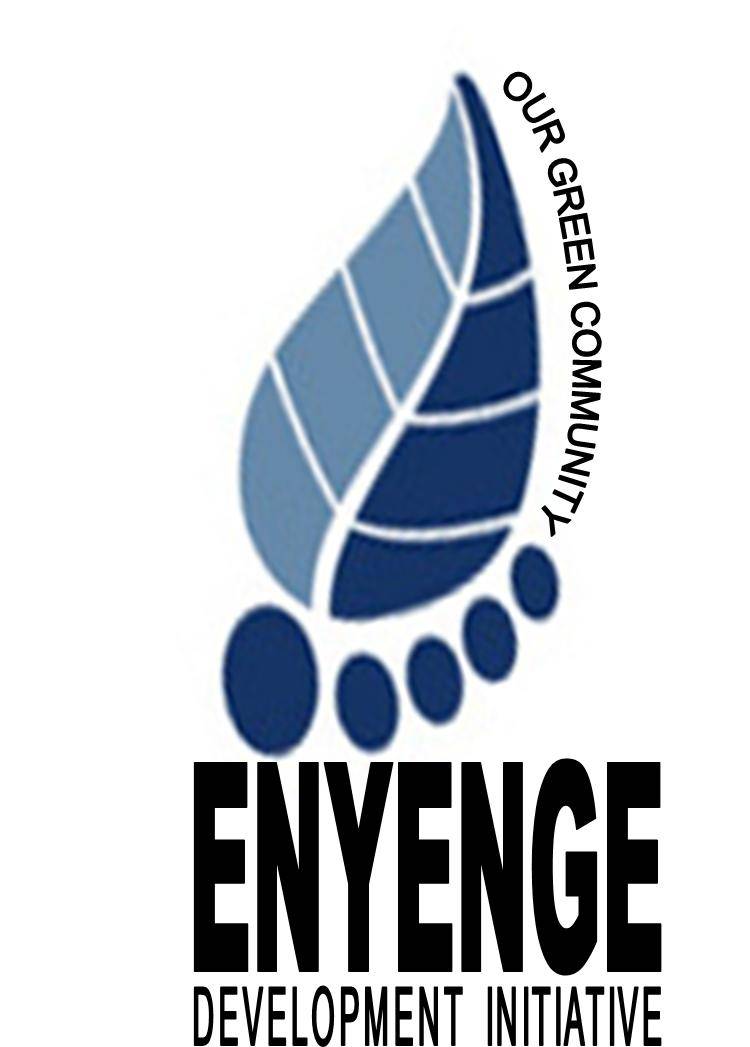 Appendix I- HYGIENE QUESTIONAIRE              WATER, SANITATION AND HYGIENE ASSESSMENT OF HOUSEHOLDS IN ENYENGE               				COMMUNITIES, CAMEROON.SECTION A- Location and Logistics (For interview)1. Name of Interviewer:                 		 ----------------------------------------2. Date of Interview (MM/DD/YY):                        ------/--------/----------------3. Sub-division Name                                   ------------------------------------------4. Community/Village/Town                    --------------------------------------------------5. Household ID Number                     --------------------------------------------------------6. Name of Female Head of Household:    ---------------------------------------------------7. Age------------------------------.8. How many people live in this household? ---------------------------9. Table D: List of All Household Members (caretakers, children 0-59 months and schoolchildren)Promotions: It is extremely important to use water from a clean source like a hand dug well fitted with hand pumps for drinking, cooking and hand washing.Water Storage, Handling, Treatment, and cost.Promotion: It is important to keep the water clean and protected until you drink it. This means keeping the water covered, containers cleaned and storing the water for a maximum of one day. The longer you keep the water the more likely it is to get contaminated. Clean jugs and storage. Boiling is the best method to treat water. This can be particularly useful for children and babies to prevent them from getting sick. Hygiene Behavior and Knowledge:Promotion: Washing your hands with soap is the most important thing you can do for health. Washing your hands with soap will prevent you from getting sick. Purchasing soap and using it correctly will prevent you from missing days from work. Missing days from work or not being productive costs more money than soap. Soap is worth the investment.Excreta Disposal:ID no:ID no:NameNameSexAgeAgeAgeRelationship of primary caretaker to this childRelationship of primary caretaker to this childList of primary caretakers, followed by all her/his children 0-59 months. (Not including visitors).List of primary caretakers, followed by all her/his children 0-59 months. (Not including visitors).In months or years.In months or years.In months or years.Mother---AGrandmother----BSister-----CAunt-----DFather----EBrother---FGrandfather---GOther family(F)—HOther family(M)—INot family(M)----kMother---AGrandmother----BSister-----CAunt-----DFather----EBrother---FGrandfather---GOther family(F)—HOther family(M)—INot family(M)----kCaretakerCaretakerAABBCCDDEEWhat is the main source water for:What is the main source water for:Shallow wellsShallow wellsShallow wellsRiversHand dug wells fitted with hand pumpsHand dug wells fitted with hand pumpsSNEC Water10.DrinkingDrinking11Bathing Bathing 12.CleaningCleaning13Washing clothesWashing clothes14.CookingCooking15Hand washingHand washing16.How long does it take you to go to your main source, get water and come back?Minutes---------------AOn premises-------BDon’t know-------C17.Who usually collects water? ( check a that apply)Adult women--------ASchool age female children---BAdult men-----CSchool age male children---DYoung; pre-school age children---EOther ---------F18.In what type of container is the water carried from your main source?Bucket---------ADrum/ Barrel----BJerry can----CAluminum Basin-----D.Other ------EDon’t know-----F.19.How many loads do you fetch per day?-----------------------------------20Do you store water for drinking in the household?No------AYes -----BDon’t know--C21.If yes, what do you store it in?Clay water pot---ABucket-----BDrum-----CJerry can----DAluminum basin---EOther ----FDon’t know----------G22.May I see the containers please?No/Yes23.Observe: what type of storage containers is present? Narrow mouthed: opening is 3cm or less.Narrow mouthed------------AWide mouthed-------------B.Of both types---------C.24.Observe: Are the containers covered?All are-------ASome are---------BNone are ----------C25.How do you remove water from the drinking containers?Pouring---ADipping---BBoth pouring and dipping ---CContainer has a spigot or tap---D.Other -----EDon’t know----F26.Are the water containers clean?No-----AYes-----BDon’t know------C27.Observe: Cleanliness of containers.Looks new----ADust on outside, clean on inside----BDirt on outside, and some dust on inside----CSignificant dirt on inside---DDirt and other substances( oil, food waste,etc)-------E28.If yes, how are they cleaned?With soap-----AWith sand-----BWith soap and sand------C29When were they cleaned last?Today or yesterday-----ALess than one week ago----BSeveral weeks ago------CNever--------DOther -----EDon’t remember---F30.Do you do anything to your water before you drink it?Probe: Do you drink it right from the source, or you do something to it before you use it?No --------AYes ------BDon’t know---C31.How?( with what)Boil—AAdd bleach/chlorine---BSieve it through cloth-----CWater filter(ceramic, sand composite)----DSolar disinfection------ESedimentation------FAdd charcoal-----GOther --------HDon’t know-----I.32.If water is treated by a method other than boiling , check for presence of:Bleach/chlorine-------ABleach/chlorine containers----BCloth filters------CWater filter-----DSolar disinfection-----E.Other -----FNone available---G33.34.When do you wash your hands? Probe: Why do you wash your hands?Can you show me everything you use to wash your hands?Washing my children’s hand---AWashing hands after defecating---BWashing hands after cleaning child—C.Washing hands after feeding child---D.Washing hands after preparing food—E.Washing hands before eating----FWashing hands after eating---G.Other ---HDon’t remember------I. No/ yes.35.Where do you usually wash your hands with soap?( check all that apply)In or near facility---AInside house---BElsewhere on premises---COutside premises----D.No specific place----EDon’t wash hands----F36.Can you show me how you wash your hands?No/yes.37.Observe: is there water?( turn on the tap and or check container and note if water is present)No -------------AYes found in the hand washing place---BBrought by container within one minute --------------C38.Observe: is there soap, detergent or ash?No -----------AYes, found in the hand washing place------BBrought by caretaker within I min—C39.Observe: if there is soap, detergent or ash, mark all that are present.Soap ----ADetergent----BAsh -----C40.Observe: is there a hand washing device, such as a tap, basin, bucket, sink, or tippy tap?No ---AYes, found in hand washing place—BBrought by caretaker within 1 min---C41Observe: does the hand washing device allow unassisted washing and rinsing of both hands, for example, a tap, a basin, bucket, a sink, or a tippy tap? No -------------A.Yes ------------B42.Observe: what method is used to dispense water?Tap or spigot----ATippy tap or similar device-----BPipe without tap-----CPour water in to basin or bucket---DPour water from container onto hands assisted by another person------E.Pour water from container onto hands without assistance-----FOther ----------------GDon’t know----------H 43.Observe: is there a towel or cloth to dry hands? No -----------AYes, found in hand washing place—BBrought by caretaker within 1 min.--C44.Observe: Does the cloth or towel appear to be clean? No -------------AYes ------B45.What is the subject hand movement like?Only washing palms------AWashes palms and between fingers—BWashes palms, between fingers and back of hands----CAll of the above and beneath fingernails------D.46.What kind of toilets facility does this household use?Pit latrines----------AVentilated pt latrines-----BFlushing toilet----CNo facility----------D47.May I see the toilet facility?No /yes.48Observe: verify that the type of latrines indicated is correctYes, is correct-------------ANo, correction made------BDid not verify---------------C49Observe :toilet facility observation: Observe access to the facility, are there obstacles to the path, are there signs of regular use?Dense vegetation------AWaste or debris in its path----BMajor crevices or portholes----CMud -------------DEntrance is obstructed----EPath is clear-------FPath well worn as sign of regular use-----------GOther observation----------H50.Observe: Toilet facility observation:Observe the superstructure of walls, roof and door.Has walls-----------AHas a roof-----------BHas doors----------CSuperstructure damaged-----DNo superstructure-----------EDon’t know-----------------F.51.Observe: Toilet facility observation:If doors are present, can they be closed?No .--------AYes, are unlocked-----------BYes, are locked---------------CImpossible to determine-----------D.52Observe: If any type of pit latrines, are the holes covered?No----------------AYes -------------BNot a pit latrine-----------CDon’t know---------------D 53Observe: Are they separate facility for men and women?No---------------AYes -----------------BCannot identify-----------C54.Observe: Does it have any of the following child friendly features? (may be separate or in the same compartment as an adult facility)Pit latrine with smaller hole--------ALower seat-----------BPotty available-----------CNone of the above----------DCannot identify-----------ENot a pit latrine-----------F